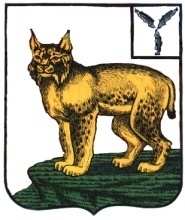 АДМИНИСТРАЦИЯТУРКОВСКОГО МУНИЦИПАЛЬНОГО РАЙОНАСАРАТОВСКОЙ ОБЛАСТИПОСТАНОВЛЕНИЕОт 16.02.2018 г.      № 91Об утверждении муниципальной программы «Развитие информационного партнерства органов местного самоуправления Турковского муниципального района со средствами массовой информации» на 2018 – 2020 годы         В соответствии со ст. 179 Бюджетного кодекса Российской Федерации, Уставом Турковского муниципального района администрация Турковского муниципального района ПОСТАНОВЛЯЕТ:          1. Утвердить    муниципальную       программу «Развитие информационного    партнерства    органов    местного            самоуправления Турковского муниципального района со средствами массовой информации» на 2018-2020 годы согласно приложению.          2. Контроль за исполнением настоящего постановления возложить на руководителя аппарата администрации Турковского муниципального района Орлову О.Н..Глава Турковскогомуниципального района						     А.В.Никитин                                                             Приложение к постановлению                                                                   администрации муниципального                                                              района от 16.02.2018 г. № 91ПАСПОРТмуниципальной программы «Развитие информационного партнерства органов местного самоуправления Турковского муниципального района со средствами массовой информации» на 2018-2020 годы            1. Содержание проблемы и обоснование необходимостиее решения программными методамиАнализ ситуации в информационной сфере свидетельствует о том, что подготовка и размещение материалов в  средствах массовой информации, направленных на решение поставленных задач, нуждается в соответствующем стимулировании со стороны органов местного самоуправления Турковского муниципального района. Программа остается необходимой мерой, позволяющей сохранить существующие объемы информации социально значимой тематики. Представленная программа выполняет задачу защиты общественных интересов в информационной сфере.           2. Цели, задачи и основные принципы реализации ПрограммыПрограмма разработана в связи с необходимостью увеличения в СМИ района количества материалов, освещающих социально значимые проблемы, пути и способы их решения, а также участие органов местного самоуправления района в выработке эффективных механизмов информирования населения о решении социально значимых проблем, деятельности СМИ по патриотическому воспитанию подрастающего поколения, формированию здорового образа жизни.Следует отметить, что создание системы материальной заинтересованности журналистских коллективов СМИ в работе над социально значимой проблематикой приведет к повышению качества журналистских материалов, их жанровому разнообразию. Реализация основных положений Программы будет способствовать формированию партнерских отношений между органами местного самоуправления района и СМИ, что приведет к повышению качества освещения социально значимых тем.3.Система программных мероприятийВ рамках Программы планируется осуществить комплекс мероприятий, которые позволят создать систему реализации информационных проектов, направленных на освещение в средствах массовой информации наиболее значимых тем.Информационные проекты будут реализовываться по перечисленным ниже направлениям:           3.1.Защита здоровья, семьи и детства. Жизнь молодыхВ рамках данного направления предполагается оказание финансовой поддержки информационным проектам, пропагандирующим здоровый образ жизни,  освещающим деятельность системы здравоохранения, спортивных секций, продвижение ценностей семьи, защиту материнства, детства, развитие массового спорта и реализацию молодежной политики в районе, о талантливой и одаренной молодежи.           3.2. Воспитываем патриотаВ рамках данного направления предполагается оказание финансовой поддержки информационным проектам, посвященным проблемам духовно-нравственного формирования личности, военно-патриотического воспитания,поддержки конкурсов, праздников и работ краеведческой направленности, повышения престижа Вооруженных сил РФ, подвигу турковчан во время Великой Отечественной войны, а также жизни турковчан–участников и тружеников тыла в настоящее время.          3.3. Навстречу юбилею	В рамках данного направления предполагается оказание  финансовой  поддержки информационным проектам, посвященным юбилею поселка, отражающим освещение подготовки и проведения праздничных мероприятий, посвященных 295-летия Турков, сохранению исторической памяти, о событиях, людях.           3.4 Район: день сегодняшнийВ рамках данного направления предполагается оказание финансовой поддержки информационным проектам, освещающим развитие сельского хозяйства, малого бизнеса на территории муниципального района, рассказывающим о значимых для района социально-экономических проектах, посвященных вопросам реформирования местного самоуправления, решение вопросов местного значения, в т.ч. вопросы благоустройства, жилищно-коммунального хозяйства. В рамках данного проекта предполагается освещение истории и современной жизни сел района,рассказ о трудовых династиях, о людях, достигших больших успехов  в различных сферах трудовой и общественной жизни, реализация творческого, духовного и инновационного потенциала жителей района, обизвестных людях, чья биография связана с Турковским районом.           4. Срок реализации ПрограммыСрок реализации Программы – 2018-2020  годы 5.Финансовое обеспечение ПрограммыФинансирование программы предусматривается за счёт средств бюджета Турковского муниципального образования. Общий объём финансирования мероприятий Программы составляет –   900,0  тыс. руб., в том числе: 2018 год – 300,0 тыс. руб.2019 год – 300,0 тыс. руб.2020 год – 300,0 тыс. руб.          6. Оценка социально-экономической эффективностиреализации ПрограммыЭффективность использования средств  бюджета Турковского муниципального района, направленных на реализацию Программы, позволит улучшить качество и увеличить количество публикуемых материалов на социально значимые темы. В ходе внедрения Программы в районе будет усовершенствована система оперативного информирования населения о деятельности и решениях органов местного самоуправления Турковского муниципального района, имеющая высокую социальную значимость, обеспечивающая объективное и полное освещение реализации реформ, повышение действенности информационно-разъяснительной работы.Реализация мероприятий Программы позволит сформировать эффективный механизм партнерских отношений между органами местного самоуправления Турковского муниципального района и средств массовой информации. Повысить качество освещения социально значимых тем.        7. Организация управления реализациейПрограммы и контроль за ходом ее выполнения       Контроль за исполнением Программы осуществляет администрация Турковского муниципального района.          Ход реализации Программы контролируется по предоставляемым средством массовой информации ежемесячным отчетам. Сведения об исполнении Программы направляются в администрацию Турковского муниципального района.7. Перечень программных мероприятий8. Показатели оценки эффективности реализации мероприятий ПрограммыНаименование Программымуниципальная программа   «Развитие информационного партнерства  органов    местного самоуправления  Турковского   муниципального     района со средствами массовой     информации» на 2018-2020 годы (далее - Программа)Заказчик Программыадминистрация Турковского муниципального районаОсновной разработчик Программыадминистрация Турковского муниципального районаЦели Программы-  обеспечение информационной открытости органов  местного самоуправления Турковского муниципального района и права граждан на получение  полной и объективной информации с учетом актуальных   потребностей гражданского общества; - создание условий для формирования привлекательного имиджа района; -   увеличение объемов и улучшение качества материалов социальной направленности, финансируемых за счет средств бюджета Турковского муниципального района; - стимулирование развития социальной журналистики.Задачи Программы- формирование комплексной системы освещения социально значимых программ, мероприятий общественно-политической, экономической, культурной, спортивной жизни района;- повышение интереса населения, средств массовой информации района к отечественной истории, к культуре и традициям народов, проживающих на территории района;- реализация государственных и общественных интересов в сфере информирования населенияи др.Срок реализации Программы2018 -2020 годыИсполнитель основныхмероприятий ПрограммыСредства массовой информации, распространяемые на         территории Турковского муниципального районаОбъем и источники финансирования ПрограммыИсточником финансирования Программы являютсясредства  бюджета Турковского муниципального района                                                в сумме 900,0    тыс. руб. Ожидаемые конечные результатыреализации Программы-повышение информированности граждан о деятельности   органов местного самоуправления Турковского муниципального района; - увеличение объема материалов в средствах массовой     информации  освещающих социально значимую                     тематикуКонтроль за исполнениемПрограммы                                   контроль за исполнением Программы осуществляет администрация Турковского муниципального района№ п/пНаименование мероприятияОбъем финансирования и срок исполнения(тыс. руб.) Объем финансирования и срок исполнения(тыс. руб.) Объем финансирования и срок исполнения(тыс. руб.) Источники финансированияОтветственные за выполнение№ п/пНаименование мероприятия2018 г.2019 г.2020 г.Источники финансированияОтветственные за выполнение12345671.Проведение открытого конкурса информационных проектовАдминистрация Турковского муниципального района2.Реализация победивших информационных проектов в рубриках:- Защита здоровья, семьи и детства. Жизнь молодых;-Воспитываем патриота;-Навстречу юбилею;-Район: день сегодняшний300,0300,0300,0Бюджет Турковского муниципального районаАдминистрация Турковского муниципального районаИТОГО:300,00300,0300,0Итого по Программе 900000 900000 900000 900000 900000№ п/пКраткая формулировка программных задачСистема показателей оценки эффективностиЗначение показателейЗначение показателейЗначение показателей№ п/пКраткая формулировка программных задачСистема показателей оценки эффективности2018 г. прогнозно2019 г.  прогнозно2020 г. прогнозно1.Реализация модели эффективного взаимодействия органов местного самоуправления Турковского муниципального района1.1. Общее количество выступлений в СМИ представителей власти4442.Внедрение механизма взаимодействия органов местного самоуправления Турковского муниципального района 2.1. Финансовое вложение из бюджета Турковского муниципального района (тыс.руб.)300,00300,00300,003.Повышение объемов и качества материалов на социально значимые темы3.1. Общее количество кв. см31578,931578,931578,9